   	           SERVICE DE GARDE D’ACTI-FAMILLES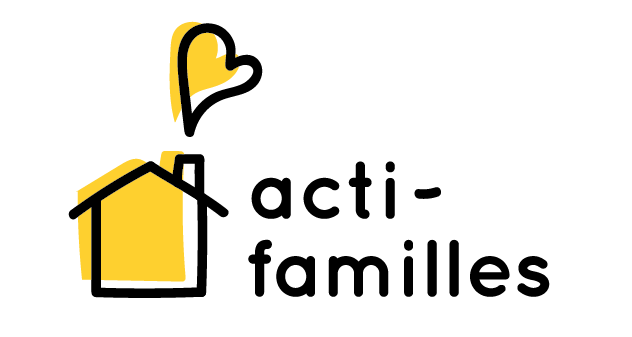 			FICHE D'INSCRIPTION 1. RENSEIGNEMENTS GÉNÉRAUX SUR L’ENFANT2. PARENTS OU TUTEUR3. CHOIX DE SESSION (Cochez les journées)4. PERSONNES AUTORISÉES À VENIR CHERCHER VOTRE ENFANT ** Veuillez noter que si ce n’est pas une personne autorisée qui vient chercher votre enfant, le personnel ne sera pas autorisé à le laisser partir, peu importe le lien de parenté qui l’unit à cette personne. Pour autoriser qui que ce soit dont le nom n’est pas mentionné à la section 4 du présent formulaire à aller chercher votre enfant, vous devez prévenir au préalable un responsable.5. PERSONNES À CONTACTER EN CAS D’URGENCE6. PROBLÈMES DE SANTÉ______________________________________Nom du parent ou tuteur______________________________________		_________________________Signature du parent ou tuteur				Date de la signatureCe service se déroule à l’OTJ de Sully de 7h30 à 17h30.Des frais de 10$ par enfant par jour de présence sont exigés.Veuillez retourner cette fiche accompagnée de la fiche santé de votre enfant et de votre paiement à :Acti-Familles474, rue des ÉtudiantsPohénégamook, Québec, G0L 1J0Ou par courriel : info@actifamilles.orgOu par fax au 418-893-7355MODALITÉS DE PAIEMENT Des frais de 10$ par jour par enfant devront être payés à Acti-Familles. Votre enfant sera inscrit officiellement sur réception du présent formulaire rempli. Le paiement pourra être effectué le premier jour de présence de votre enfant au service de garde. Nous acceptons les chèques et l’argent comptant.VOTRE ENFANT AURA BESOIN DE…Dans la boîte à lunch :-Un dîner-Deux collations-Une bouteille d’eau
-Un ice-packDes vêtements appropriés :-Casquette ou chapeau-Confortables pour bouger-Pouvant être salis-Des culottes courtes (avec une jupe ou une robe aussi!)-Espadrilles ou sandales fermées-Adaptés à la température-Pas de bijoux pour en éviter la perte ou le brisAutre :-Crème solaire -Prévoyez des vêtements de rechangeAUTORISATION LORS DU DÉPART DE L’ENFANTS É C U R I T É pour l’animation ou informations d’ordre médicalAutorisation proposNom de famille :Quelle est la dernière année scolaire complétée par votre enfant ?Prénom :Quelle est la dernière année scolaire complétée par votre enfant ?Sexe :  M        F  Date de naissance :	Quelle est la dernière année scolaire complétée par votre enfant ?Nom du père :Nom de la mère :Nom de la mère :Nom de la mère :Téléphone :(Rés.)(Rés.)Téléphone :Téléphone :Téléphone :(Rés.)(Bur.)(Bur.)(Bur.)(Cell.)(Cell.)(Cell.)Courriel :Courriel :Courriel :Courriel :GARDE de l’enfantPère et mère               Mère                  Père            Partagée               Tuteur GARDE de l’enfantPère et mère               Mère                  Père            Partagée               Tuteur GARDE de l’enfantPère et mère               Mère                  Père            Partagée               Tuteur GARDE de l’enfantPère et mère               Mère                  Père            Partagée               Tuteur GARDE de l’enfantPère et mère               Mère                  Père            Partagée               Tuteur GARDE de l’enfantPère et mère               Mère                  Père            Partagée               Tuteur GARDE de l’enfantPère et mère               Mère                  Père            Partagée               Tuteur Pour émission du relevé 24Nom du parent payeur : Pour émission du relevé 24Nom du parent payeur : NAS :DatesTarif (10$/jour)1) 26 juin             27 juin           28 juin           29 juin  2) 20 août           21 août        22 août        23 août         24 août  3) 27 août           28 août Nom :Lien avec l’enfant :Nom :Lien avec l’enfant :J’autorise mon enfant à partir seul                    À quelle heure : ___________J’autorise mon enfant à partir seul                    À quelle heure : ___________Nom :Lien avec l’enfant :Numéro : Nom :Lien avec l’enfant :Numéro :Votre enfant a-t-il un problème de santé particulier ?Oui     Non Si oui, lequel ?Si oui, lequel ?Quelles sont les mesures à prendre ?Quelles sont les mesures à prendre ?